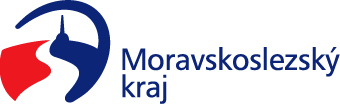 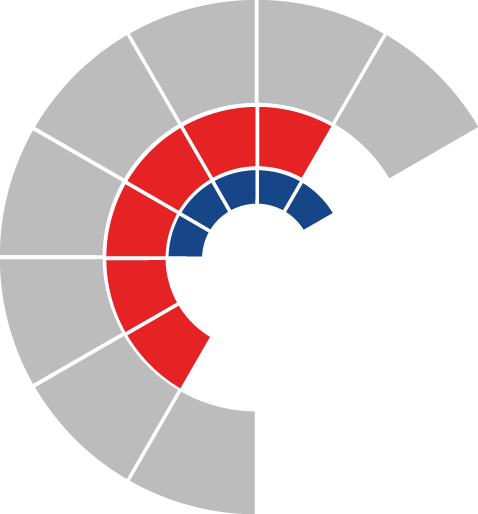 							Výbor sociální zastupitelstva kraje 										 Výpis z usneseníČíslo jednání:	24.		Datum konání:	13. 5. 2024Číslo usnesení: 24/242Výbor sociální zastupitelstva kraje d o p o r u č u j e zastupitelstvu kraje  schválit a vydat  dodatek č. 25 ke zřizovací listině organizace Zámek Dolní Životice, příspěvková organizace, IČO 71197052, dodatek č. 3 ke zřizovací listině organizace Dětské centrum Pluto, příspěvková organizace, IČO 08389624 Za správnost vyhotovení:Bc. Peter HančinV Ostravě dne 13. 5. 2024Ing. Jiří Carbolpředseda výboru sociálního